Česká  genealogická  a  heraldická  společnost  v  Praze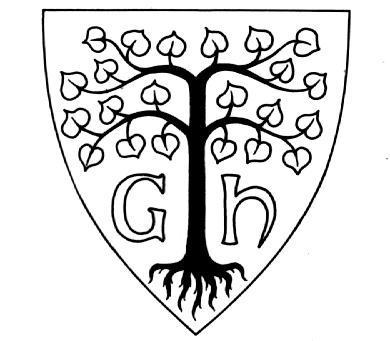 Praha 13,  Fantova  ulice č. 1784 – suterén, PSČ 155 00Telefon: 251 613 490 (dostupnost podle informací na webu)Email: genealogie@centrum.cz  Přihláška do kurzu pro začínající rodopisceJméno a příjmení *: Narozen(a) (pouze pokud si přejete mít na certifikátu datum narození): Bydliště *: Telefon: Povolání (u seniorů poslední povolání): E-Mail *: Následující otázky pomohou ověřit vaše očekávání od kurzu.Jaký máte badatelský zájem (zvýrazněte, co vás zajímá): vlastní rod; sestavení rodokmenu; sepsání rodové kroniky; historie všeobecná, obce, města, regionu, spolku, šlechtického rodu; využití počítače v genealogii, využití internetu, naučit se základy čtení starého písma.Jiné:Máte už zkušenosti s rodopisným bádáním v archivech?Jak dlouho se již rodopisu věnujete?Jaká jsou další Vaše očekávání od genealogického kurzu?Kurz se koná online i prezenčně v Praze 10 Strašnicích – plánujete se účastnit pouze online/pouze prezenčně/kombinovaně-jak budu mít čas ? Přihlašuji se tímto do kurzu Datum:…… …… …… ……              Podpis…… …… …… …… …… …… Pole označené * jsou povinné. Vyplněné údaje slouží pouze pro potřeby kurzu a nejsou sdělovány třetím stranám. Vyplněnou přihlášku stačí poslat na genealogie@centrum.cz (stačí i ve wordu nebo pdf, nemusíte skenovat). Platba za kurz stačí až týden před konáním dle informací poslaných v mailu. Plat